JU SREDNJA LIKOVNA ŠKOLA“PETAR LUBARDA”CETINJE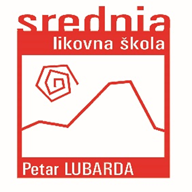 PLANIRANJE INTEGRACIJE KLJUČNIH KOMPETENCIJAKROZ GODIŠNJI PROGRAM RADA ŠKOLEZA 2020/2021. ŠKOLSKU GODINUCetinje, Oktobar 2020.Ime, prezime i pozicija autora:Gordana Tomašević, direktoricaAna Knežević, nastavnik dizajnerske grupe predmeta	JU Srednja likovna škola „Petar Lubarda“ opredijeljena je da u procesu planiranja, organizacije i relizacije učenja i nastave uključi razvoj ključnih kompetencija kod učenika i nastavnika i spremna je da odgovori na potrebe učenika, roditelja i lokalne zajednice, uz poštovanje predviđenih ciljeva i ishoda obrazovanja i vaspitanja. Cilj planiranih aktivnosti je:da njegujemo i razvijamo podsticajnu sredinu za stvaralački rad i učenje;da podstičemo inovativnost, kreativnost i divergentno i logičko mišljenje kod učenika;da podstičemo timski rad i nastavnika i učenika u školi;da prepoznaju mogućnosti u svom okruženju i da nauče da ih koriste kroz funkcionalnu primjenu stečenih znanja koje im omogućavaju  ključne kompetencije;da imaju funkcionalna znanja, dobro opšte i posebna znanja vezano za predmete, vještine učenja i razumijevanja;da razviju kompetencije uz pomoć kojih će se snalaziti u svakodnevnom životu, i opšte vještine koje su potrebne u budućem životu i poslu kojim se budu bavili.	U Srednjoj likovnoj školi „Petar Lubarda“ školuje se 95 učenika raspoređenih u 8 odjeljenja, na 2 obrazovna programa, Likovni saradnik slikar i Grafički dizajner saradnik. Likobvni saradnik –slikar,  nudi klasično slikarsko obrazovanje, kao i kvalitetno obrazovanje kroz niz drugih likovnih disciplina, kao sto su ; crtanje, vajanje, grafika,konzervacijai restauracija, zidne tehnike, slikanje kopija...Grafički dizajner –saradnik, koji nudi savremenu edukaciju iz oblasti vizuelnih komunikacija, grafičkog oblikovanja knjige , grafičkih programa, tipografije, plakata , pisma, fotografije i filma... Rad sa malim brojem učenika je svakako privilegija i za učenika i za nastavnika, svakom učeniku se posvećuje maksimalna paznja, kvalitetan i posvećen nastavni kadar škole predanim radom i pristupom kanališe kreativnost i stvaralački duh ovih talentovanih mladih ljudi, o čemu svjedoče i brojni uspjesi i priznanja koja nasi učenici postižu na konkursima u zemlji i inostranstvu, ali i sve veći broj izložbi učeničkih radova koje škola godišnje realizuje. Kako je škola jedina obrazovna institucija u Crnoj Gori, naši učenici su iz gotovo svih gradova, a pohađa je i značajan dio učenika stranih državljanja. Sve ovo nas čini jedinstvenom i prepoznatljivom sredinom u kojoj se njeguju uvažavanje različitosti i tolerancija. Pored izložbi, škola organizuje i veliki broj aktivnosti koje učenicima omogućavaju aktivan pristup savremenoj likovnoj sceni Crne Gore i šire, Neke od tih aktivnosti su i predavanja domaćih i stranih umjetnika, tematske radionice, projekti i saradnja sa umjetnickim školama u zemlji i regionu	U ovom trenutku usljed neredovne situacije realizacije nastave izazvane prisustvom virusa COVID 19 pojedini djelovi nastave se realizuju online što opet uslovljava i dodatnu obuku i razvoj digitalnih kompetencdija i nastavnika i učenika. 	O važnosti integrisanja ključnih aktivnosti u obrazovni sistem Crne Gore je takođe bilo riječi i na Nastavničkom vijeću13.10.2020. gdje je bio predstavljen Evropski referentni okvir ključnih kompetencija za cjeloživotno učenje, Crnogorski okvirn ključnih kompetencija kao i Indikatori i protokol za praćenje integracije ključnih kompetencija u školsko učenje. AKCIONI PLAN ZA IMPLEMENTACIJU KLJUČNIH KOMPETENCIJA u 2020./21. školskoj godiniAKTIVNOSTCILJNOSILAC POSLAVREMENSKI ROKRESURSIINDIKATOR OSTVARENOSTIPredstavljanje na Nastavničkom vijeću pojma, važnosti i nastanka ključnih kompetencija, kao i načina primjene kroz obrazovni sistem i cjeloživotno učenjeShvatanje od strane nastavnika važnosti da osim stručnih kompetencija moraju razvijati i ključne kompetencije kod učenika iako se realizacija njihove nastave svodi na stručne predmete. Direktor,Nastavnik koji je prošao obukuPrva naredna sjednica Nastavničkog vijećaStečena znanja na seminaru „Integracija ključnih kompetencuja u obrazovni sistem Crne Gore“Upoznat cjelokupni nastavni kadar škole sa važnošću razvoja ključnih kompetencija kako kako kroz obrazovni sistem tako i kroz cjeloživotno učenjeU okviru PRNŠ-a uraditi plan za implementaciju ključnih kompetencija u godišnje planove radaZajedničko planiranje ključnihkompetencije i načina njihovogdostizanja u godišnjem planu.Edukovani nastavnici, Direktor,Tim za PRNŠ, Predsjedniciaktiva inastavniciDo kraja I polugodištaLjudskiIsplanirane ključnekompetencije inačin njihove integracije u godišnje planove radaSaradnja nastavnika u okviru aktiva i između aktiva  stručnih predmeta u planiranju zajedničkih projekata.Zajedničko planiranje ključnih kompetencij i načina njihovog dostizanja u povezivanju znanja i vještinaPredsjednici aktiva i nastavniciKontinuirano tokom nastavne godineObučen nastavni kadar za planiranje  i pisanje zajedničkih projekataIsplanirane ključne kompetencije i način njihovog dostizanja u realizaciji zajedničkog projektaRaspored međusobnog posjećivanja nastavnika na redovnoj nastavi i vannastavnim ili vanškolskim aktivnostima Evaluacija i analiza postignuća vezana za implementaciju ključnih kompetencija Direktor, Nastavnici,Kontinuirano tokom nastavne godineNatavnici,Tim za evaluacijuProširivanje znanja i vještina nastavnika za kvalitetnije planiranje i razvoj ključnih kompetencija učenika Izrada izvještaja nastavnika o načinu integracije odnosno razvoja ključnih kompetencija kod učenika na redovnoj nastavii vannastavnim ili vanškolskim aktivnostima  na osnovu procesa samoevaluacijeUpoređivanje sopstvenih postignuća u razvoju ključnih kompetencija u određenom periodu Direktor,Nastavnici,Predsjednici stručnih aktivaJedanput u klasifikacionom periodu tokom nastavne godineOdređena forma izvještaja koja se zasniva na godišnjem planu rada Napisan  kratki izvještaj o dostizanju ključnih kompetencija u knjizi aktiva  U okviru rada UP radionica za učenike na temu razvoja socionalnih i emocionalnih vještina kod učenikaRazvoj lične i socijalne ključne kompetencije Članovi tima za PRNŠNastavniciPo  jedna radionica u naredna tri klasifikaciona periodaProjektor računar i internet konekcijaBroj održanih radionica i broj učenika koji su prošli radionicuRadionica za učenike na temu podsticanje demokratske kulture u školi i u realnom životu kod učenikaRazvoj građanske ključne kompetencijeČlanovi tima za PRNŠNastavniciPo  jedna radionica u naredna tri klasifikaciona periodaProjektor računar i internet konekcijaPočetna i završna anketa (o razvoju ključne kompetencije prije i poslije održane radionice) Broj održanih radionica i broj učenika koji su prošli radionicu